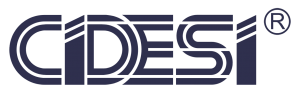 CURRICULUM VITAE  NOMBRE(S):  IVONNE BERENICE MATA RAMOS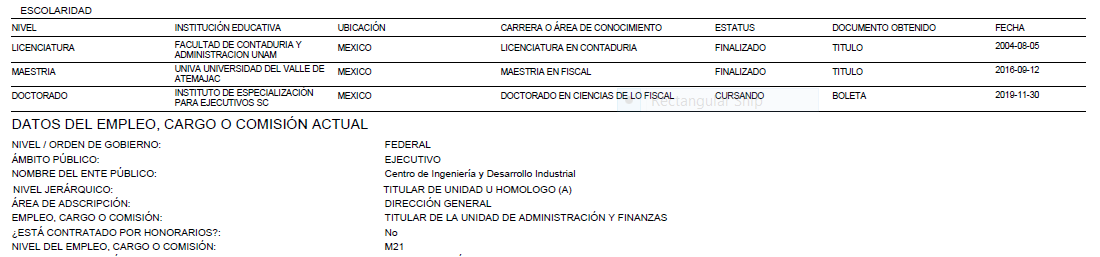 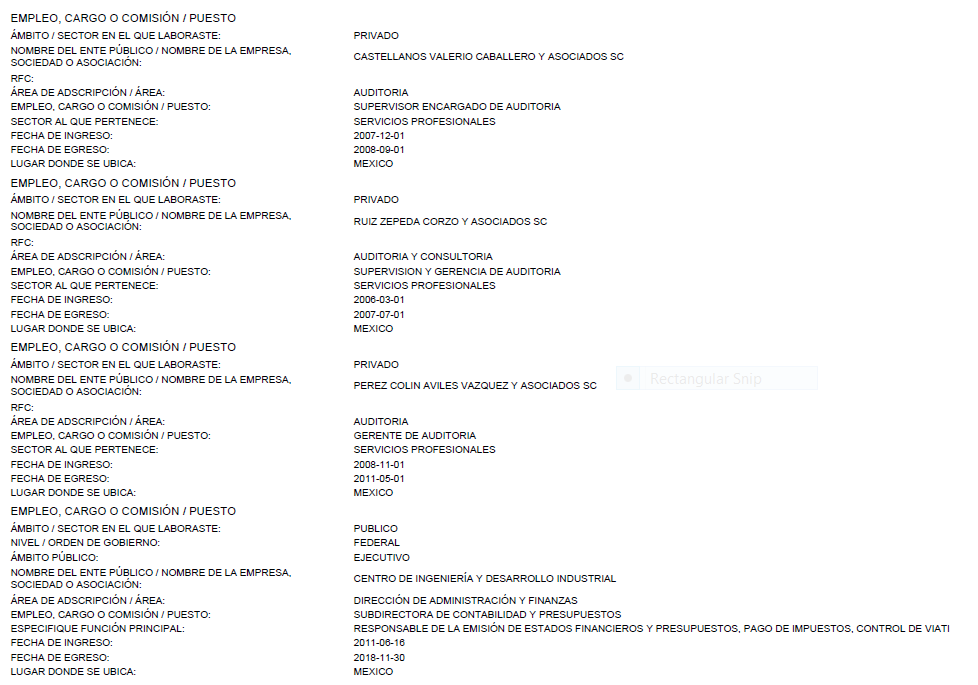 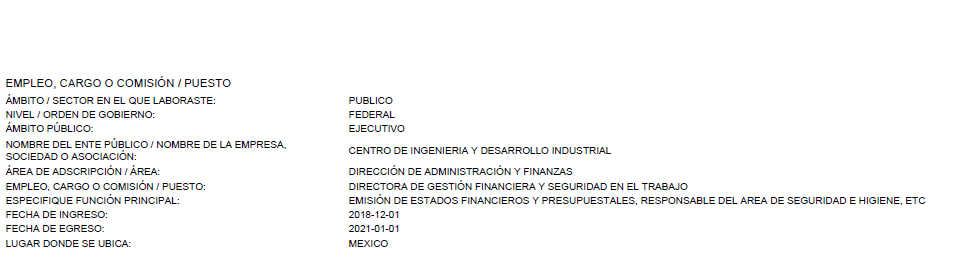 